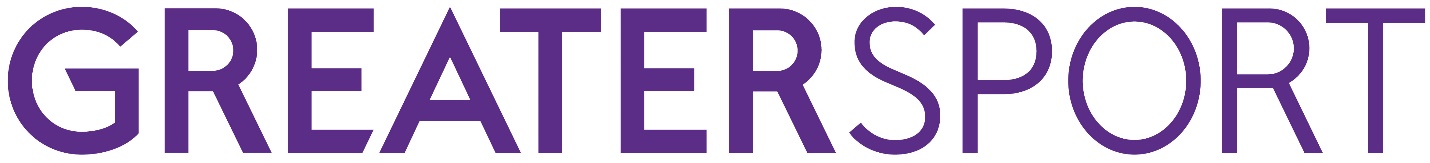 Dear Parent / Guardian,Help with a survey about sport and physical activity for children and young peopleSport England run the Active Lives Survey for Children and Young People, which measures participation in sport and physical activity among children and young people in Years 1 to 11. The information collected through the survey will help Sport England to invest in opportunities for children and young people to take part in and benefit from sport and physical activity. Our school has agreed to take part in this research. Your child’s class has been selected to take part in the survey. This involves completing an online questionnaire which will take about 20 minutes and will be completed during the school day at a suitable time arranged by your child’s teacher.  Your child will have an individual questionnaire but they will be completing it in a time and place where other children from their class will also be taking part. We will provide each child with information in advance to explain what the research is about and what the survey will be like. If your child does not wish to take part they can tell their teacher this on the day.Ipsos MORI will store your child’s information securely and keep it confidential. The County Sports Partnership and Sport England will know which schools and year groups have taken part but they will not know which individual children have taken part.  Your child will not be required to provide their name.  Their answers will be combined with other people's answers and only anonymous data will be reported. The results will be presented in a statistical report and no individual child or school will be identified in the published report or statistics.The research is being conducted in accordance with the Market Research Society Code of Conduct.If you do not want your child to take part in this survey, please let [contact teacher] or your child’s class teacher or tutor know.  If you are happy for your child to take part, you do not need to do anything. If you would like any further information about this project, please contact Phoebe Fryer at GreaterSport via phoebe@greatersport.co.uk